«Полет к своей звезде»«Здоровье ребёнка превыше всего, Богатство земли не заменит его. Здоровье не купишь, никто не продаст. Его берегите, как сердце, как глаз». Ж. Жабаев.    В Заиграевском СРЦН прошло занятии с детьми на «релаксацию» под чудесным названием «Полет к своей звезде».     Релаксация (от лат. Relaxation -  ослабление, расслабление) глубокое мышечное расслабление, сопровождающееся снятием психологического напряжения.   Вначале занятия детям в парах было предложено ответить на вопросы: «Кто я? Кто я для других? Какой у меня характер?». Следующим заданием было сделать рисунок. И кульминацией нашего занятия  стал «Полет к своей звезде».      С помощью релаксационных упражнений  на занятиях создаётся положительный эмоциональный настрой, устраняется замкнутость, снимается усталость. С их помощью у детей развиваются навыки концентрации, пластика, координация движений. Упражнения сопровождаем различными текстами, помогающими детям лучше представлять тот или иной образ, войти в него.Психолог     Гуржапова Б.Г.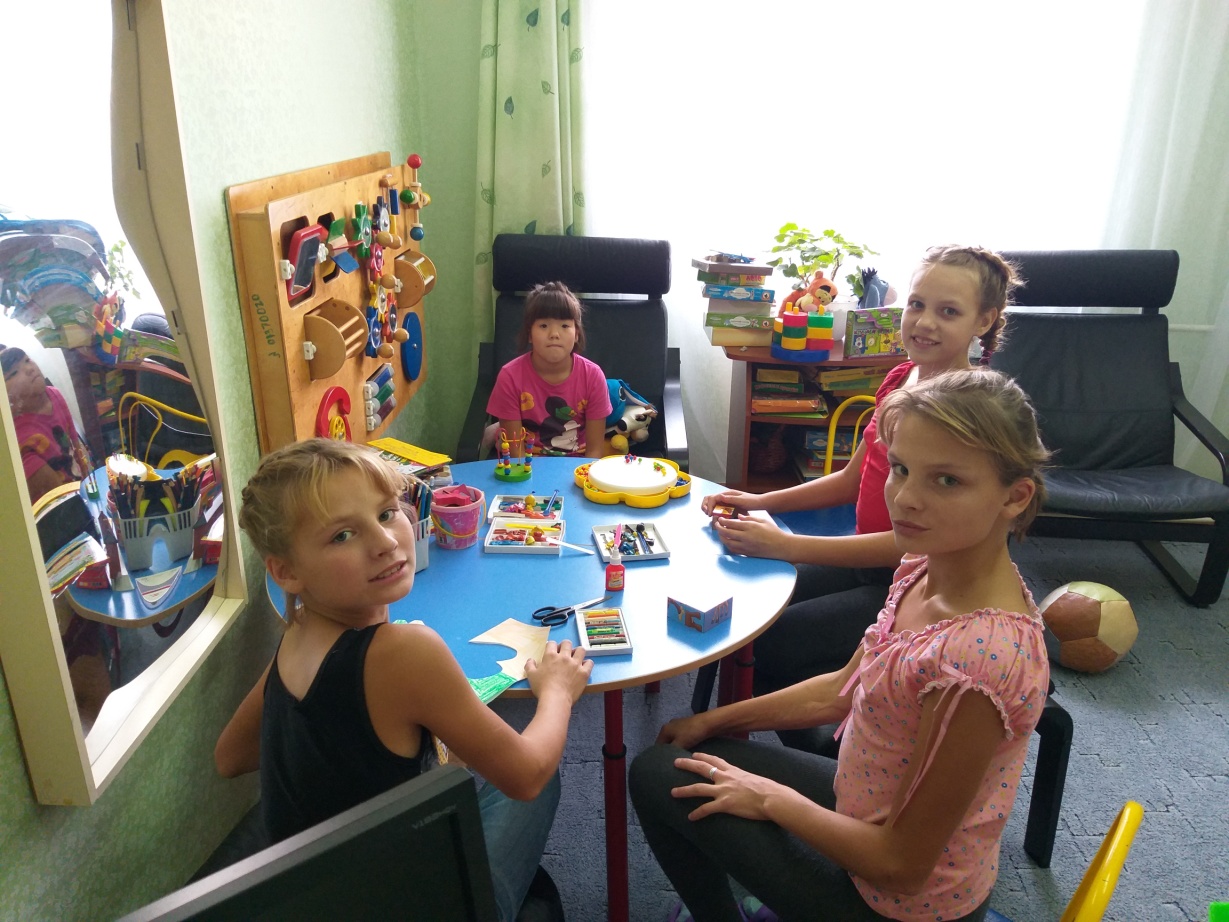 